WELCOMEMontclair Family DentistryAnh Zirnstein, DDS, PC PATIENT INFORMATIONName ___________________________   Preferred______________ Social Security #_________________		                     Last		         First and MiddleAddress________________________________________________________________________________City_________________________ State__________________ Zip Code____________________Sex    M              F         Age_______ Birthdate________________    Status      S            M            W            DPhone # Home (____)_______________ Work (____)________________ Cell (____)____________________         Employer __________________________________Email Address _______________________________         Who referred you to our dental practice? ___________________________________________________HEAD OF HOUSEHOLD AND INSURANCE INFORMATION(Person responsible for account and/or subscriber)         Name ___________________________   Preferred_____________ Social Security #__________________		                     Last		          First and Middle         Relationship to Patient___________________________________________________________________         Address_______________________________________________________________________________         City_________________________ State__________________ Zip Code____________________                  (if same as patient, leave blank)         Sex    M            F            Age_______ Birthdate_____________  Status         S            M            W             D         Phone # Home (____)_______________ Work (____)________________ Cell (____)____________________	         Email address ________________________________________         Employer _________________________________ Occupation __________________________________                                    (if same as patient, leave blank)         Business Address________________________________________________________________________         City_________________________________ State__________________ Zip Code____________________         INSURANCE COMPANY (CARRIER)         Name_____________________________________________________         Address of Carrier________________________________________________________________________         Subscriber ID # ________________________________  Group # __________________________________         Name of other dependents under this plan ___________________________________________________         Reason for visit (Chief Complaint)___________________________________________________________         Remarks________________________________________________________________________________Payment is due in full at time of treatment, unless prior arrangements have been approved. There will be a     $50.00 broken appointment fee if 24 hour notification is not given to our office. Please turn to the other side and fill out the medical history.MEDICAL HISTORYPhysician’s Name________________________________________________________________________Date of last visit  ______________________________________Are you in good health?                 Yes                No   Have you had any serious illnesses or operations?         Yes             No  If yes, describe __________________Are you currently under the care of a physician?            Yes             No  If yes, describe_________________Have you ever had an unusual reaction to an anesthetic or drug?          Yes             NoHave you ever had trouble with prolonged bleeding after surgery?             Yes             NoFor Women:  Are you pregnant?            Yes              No           Taking birth control pills?           Yes             NoPlease check if you ever had any of the following:AIDS/HIV					HepatitisAnaphylaxis					High blood pressureAsthma					               Kidney diseaseCortisone treatments				Liver diseaseBlood disease					Thyroid diseaseCancer						Artificial heart valvesDiabetes					                Artificial joinsEpilepsy					                Material allergies (latex)Fainting					                Mitral valve prolapseGlaucoma    					AnemiaHeart murmur				  	Pacemaker/heart surgeryHeart problems				                Rheumatic feverDescribe_______________________	                TuberculosisHemophilia/Abnormal bleeding		                Venereal disease     List any medications you are taking____________________________________________________________List any drug allergies you may have___________________________________________________________AUTHORIZATIONI have received the information on the questionnaire and it is accurate to the best of my knowledge. I understand that this information will be used by the dentist to help determine appropriate and healthful treatment. If there is any chance in my medical status, I will inform the dentist.I authorize the insurance company indicated on this form to pay to the dentist all insurance benefits otherwise payable to me for services rendered. I authorize the use of this signature on all insurance submissions.I authorize the dentist to release all information necessary to secure the payment of benefits. I understand that I am financially responsible for all charges whether or not paid by the insurance.        Parent/Guardian Signature_________________________________________ Date _____________________                                                                   Montclair Family DentistryDr. Anh Zirnstein DDS PC Dr. Joseph Kim DMDDr. Christopher Beiner DDS16150 Country Club DriveDumfries, VA 22025I acknowledge that I have read a copy of Anh Zirnstein, DDS Notice of Privacy Practices for HIPPA regulations.PATIENT NAME: __________________________________________________SIGNATURE: _____________________________________________________DATE: __________________________________________________________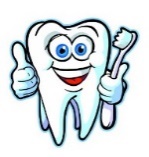 Montclair Family Dentistry16150 Country Club DriveMontclair VA 22025703-670-4838We schedule our appointments so that each patient receives the right amount of time to be seen by our doctors and staff. That’s why it is important that you keep your scheduled appointment with us, and arrive on time.As a courtesy, and to help patients remember their scheduled appointments Montclair Family Dentistry will call or send an email remainder 2 days in advance of the appointment time.If your schedule changes and you cannot keep you appointment, please contact us so we may reschedule you, and accommodate other patients as needed. As a courtesy to our office as well as to those patients who are waiting to schedule with the doctor, please give us at least 24 hour notice.If you do not cancel or reschedule your appointment with at least 24 hour notice, we may assess a $50 “no-show” service charge to your account. This “no-show charge” is not reimbursable by your insurance company. You will be billed directly for it. After three consecutive no-shows to your appointment, may decide to terminate its relationship with you.Anh N. Zirnstein, DDS. PC__________________________				______________    Signature							   DateFINANCIAL AGREEMENTPlease initial the section that applies to you:_____		DENTAL INSURANCE PAYMENTInitials______     20% deposit upon service/filling	            ______     40% deposit upon service/RCT                                Initials                                                                               Initials		______     30% deposit upon service/Crown		Initials_____		IMPLANT PATIENT WITH DENTAL INSURANCE-    _____         $440 deposit due upon serviceInitials							         InitialsI understand the following services are generally not covered by dental plans and that I will be responsible for payment in full at the time of service -       _____      3d Cone Bean                         							        Initials_____		NON-COVERED SERVICES – Payment in full due upon serviceInitialsINSURANCE AND BILLING DISCLAIMERWe are unable to make any guarantee of insurance payments. I understand that I am responsible for knowing the benefits and coverage of my insurance plan. The deposit collected today is a percentage of the total cost of the services performed. After your insurance company processes your claim(s), there may still be a balance due. Any remaining balance will be billed promptly._____		I authorize any remaining balance(s) be communicated by mail, electronically through Initials                        email.IF A REFUND IS NECESSARY, TO WHOM SHOULD THE CHECK BE MADE OUT TO: ____________________________PAYMENT MADE BY CHECK: A $ 50 fee will be charged to my account for returned check(s).ASSIGNMENT OF BENEFITS: Insurance: We are happy to file the necessary claim from on your behalf. My signature below is authorization for dental and/or medical claims to be filed on my behalf. I also authorize that payment be made directly to Montclair Family Dentistry.DIVORCE DECREES: In case of services provided for minors, the individual who initiates services for the child will be responsible for payment. We do not bill another individual for payment. If divorce decree requires the other parent to pay all or part of the treatment, it is the authorizing parent’s responsibility to collect from the other parent.COLLECTIONS POLICY: If collection procedures are required for unpaid balances, I am responsible for ALL COSTS of collections INCLUDING BUT NOT LIMITED TO reasonable attorney fees which will represent 30% of the outstanding balance and court costs.RESCHEDULE/CANCELLATION/NO SHOW POLICY – We ask for at least 24 hour notice for any cancellations and reserve the right to obtain a deposit for non-show, cancellation or rescheduled appointment of $50.I hereby certify that I have fully read the above and agree with all the terms and conditions.Patient’s Name:__________________________________________Signature: _______________________________________________ 		Date: ________________________	Parent/Guardian: (18 years or older)Signature: _______________________________________________ 		Date: ________________________	Additional Responsible Party: (18 years old)    